Муниципальное дошкольное образовательное учреждение«Детский сад №6 «Ягодка» Тутаевского муниципального районаКАРТОТЕКА ПРАКТИЧЕСКИХ УПРАЖНЕНИЙ ПО КГН С ДЕТЬМИ ЯСЕЛЬНОГО ВОЗРАСТА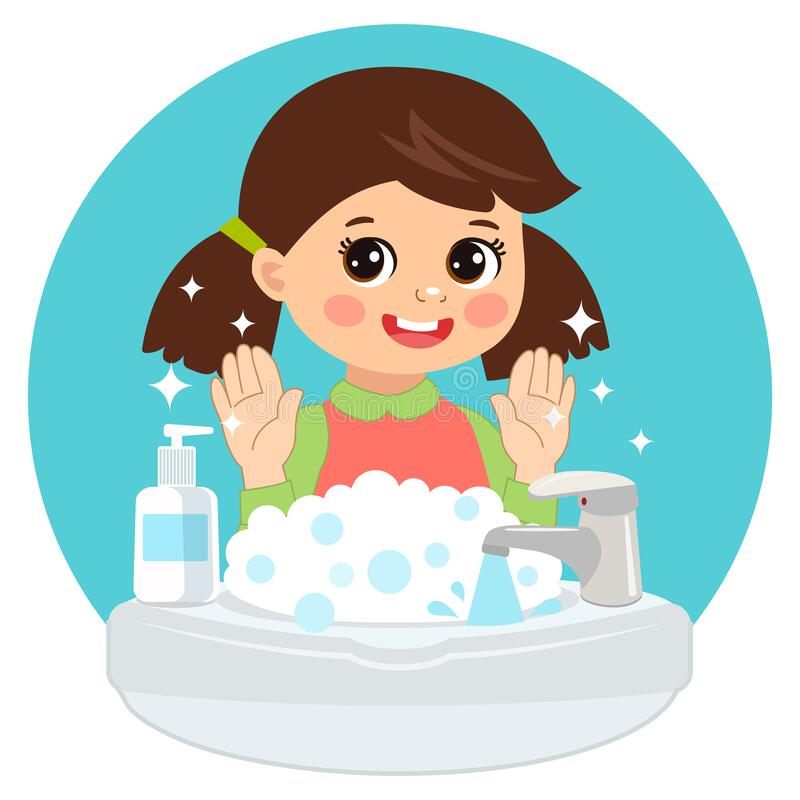 Подготовила Гюльмагомедова И.Ф.Тутаев 2021г.За столомЦели: формировать у детей КГН навыки, учить организованно занимать свои места за столом, сохранять правильную позу во время еды.В гостях у МойдодыраЦели: формировать у детей интерес к водным процедурам, учить организованно подходить к мойке, соблюдать очередь, мыть руки самостоятельно, не разбрызгивать воду, насухо вытирать.Послушная ложкаЦели: формировать умение правильно держать ложку, брать пищу небольшими порциями, наклоняться над тарелкой, пищу тщательно пережевывать.Полотенце пушистоеЦели: учить детей после мытья рук пользоваться индивидуальным полотенцем, насухо вытирать руки, проверять результат, вешать его в индивидуальную ячейку.Чистая тарелкаЦели: формировать навык правильно сидеть за столом, наклоняться над тарелкой, брать пищу небольшими порциями, тщательно прожёвывать, есть аккуратно и самостоятельно.Чистые ладошкиЦели: формировать положительное отношение к мытью рук после прогулки и перед едой, проверять результат, насухо вытирать индивидуальным полотенцем.Собираемся на прогулкуЦели: учить детей снимать и одевать некоторые предметы одежды, располагать их в шкафчике на своих местах, просить помощи у взрослых, благодарить за помощь.Нос умойсяЦели: учить детей самостоятельно умываться, насухо вытираться индивидуальным полотенцем, вешать его в индивидуальную ячейку.Самые аккуратныеЦели: формировать у детей навыки КГН, учить правильно держать ложку, пользоваться салфеткой, сидеть ровно, наклоняться над тарелкой, не отвлекаться, благодарить после приёма пищи взрослых.Ложка за ложкойЦели: формировать умение правильно держать ложку, брать пищу небольшими порциями, тщательно пережёвывать, наклоняться над тарелкой, есть аккуратно и самостоятельно, наклоняться над тарелкой, благодарить взрослых.Аккуратные зайчатаЦели: учить аккуратно мыть руки и лицо, насухо вытирать индивидуальным полотенцем, проверять результат, вешать полотенце в индивидуальную ячейку.За столомЦели: учить детей правильно вести себя за столом, не отвлекаться, сидеть ровно, наклоняться над тарелкой, есть аккуратно и самостоятельно, благодарить взрослых.Водичка, водичка(Прочтение потешки  «Водичка, водичка…»).Цели: создать положительное эмоциональное настроение к водным процедурам. Учить самостоятельно умываться,  насухо вытираться индивидуальным полотенцем, вешать его в ячейку, повторять строчки потешки, сопровождая их действиями.Сапожки.Цели: учить детей самостоятельно снимать обувь, располагать её в шкафчике на своих местах, помогать сверстникам, просить помощи у взрослого, благодарить за помощь.Курточки и сапожки.Цели: формировать навык самостоятельно снимать некоторые предметы одежды, вешать курточки на крючок, сапожки ставить на полку для обуви, помогать сверстникам, просить помощи у взрослого, благодарить за помощь, поощрять самостоятельность.Зеркало(Прочтение стихотворения А. Кондратьева «Зеркало»)Цели: учить детей умываться, насухо вытираться, проверять результат с помощью зеркала, учить быть опрятными и аккуратными.Чистые ручки(Прочтение стихотворение Г. Лагздынь «Ладушки»)Цели: создать позитивное настроение перед водными процедурами, учить самостоятельно намыливать руки, тщательно их смывать, проверять результат, насухо вытирать индивидуальным полотенцем.На прогулку выходи!Цели: учить детей организованно выходить в раздевалку, снимать некоторые предметы одежды, располагать их в шкафчике на своих местах, помогать сверстникам, проявлять самостоятельность и инициативу.Чистота - залог здоровьяЦели: учить детей осознанно относиться к своему внешнему виду, учить быть аккуратными и опрятными, чистить одежду при необходимости, мыть руки после прогулки и перед едой, объяснить  важность гигиенических процедур для сбережения здоровья.Сушим варежкиЦели: предложить детям помочь развесить мокрые варежки для просушки, объяснить смысл данной трудовой операции, учит выполнять несложные поручения взрослого, прививать желание приносить пользу, проявлять инициативу.Чистые сапожкиЦели: учить детей очищать обувь после прогулки о железную решётку перед входом в помещение, объяснить смысл данной трудовой операции, учить быть опрятными и аккуратными, уважать труд взрослых.Чистые варежкиЦели: учить очищать варежки после прогулки перед входом в помещение, учить проявлять осознанное отношение к чистоте своей одежды, своему внешнему виду, выполнять несложные трудовые операции, прививать опрятность.Вежливые словаЦели: формировать коммуникативные навыки, объяснять значение вежливых слов, учить правильно их применять, вежливо обращаться к сверстникам и взрослым. Обратить внимание на радость, которую мы испытываем при доброжелательном обращении к нам, при использовании вежливых слов.Кушаем хлебЦели: формировать умение правильно вести себя за столом, показать правила обращения с хлебом: от целого куска откусываем маленькие, тщательно прожёвываем, воспитываем бережное отношение к хлебу.Чудо - чистотаЦели: прививать навык – следить за своим внешним видом, мыть руки и лило, очищать одежду от загрязнений, пользоваться носовыми одноразовыми платочками при необходимости, учить быть опрятными  и аккуратными.Носовые платочки.Цели: учить проявлять осознанное отношение к своему внешнему виду, вовремя пользоваться  одноразовыми носовыми платочками, салфетками, проявлять самостоятельность, при необходимости просить помощи у взрослого , используя вежливые слова.Чистая одеждаЦели: формировать навык – очищать верхнюю одежду после прогулки, объяснить важность данной трудовой операции, учить опрятности, поощрять инициативу и помощь сверстникам, учить использовать вежливые слова при обращении и благодарить за помощь.Аккуратные ребятаЦели:  учить организованно перемещаться в спальню, снимать некоторые предметы одежды, аккуратно вешать на свой стульчик, обувь ставить под стульчик, накрываться одеялом, при необходимости обращаться за помощью к взрослому.Зайка серый умывался…Цели: создать позитивный настрой  с помощью потешки, учить умываться самостоятельно и аккуратно, пользоваться индивидуальным полотенцем, вешать его в личную ячейку, сопровождать действия строчками потешки, получать радость от водных процедур.Аккуратный шкафчикЦели: тренировать умение снимать некоторые вещи самостоятельно, располагать их в шкафчике на своих местах, при необходимости просить помощи у сверстников или взрослого, благодарить за помощь, используя вежливые слова, поощрять инициативу.Умываемся, закаляемсяЦели: учить умывать руки и лицо прохладной водой, объяснить цель данного профилактического мероприятия, способствовать формированию культурно-гигиенических навыков щадящего  закаливания.